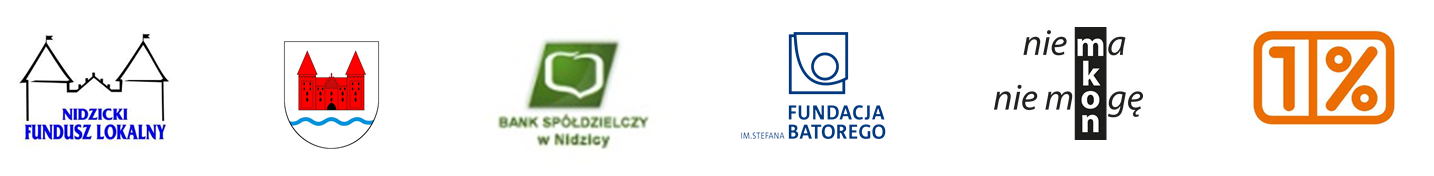 Oświadczenie o sytuacji rodzinnej i materialnej kandydata  (pozostającego w jednym gospodarstwie domowym) Rodzina moja składa się z niżej wymienionych osób pozostających we wspólnym gospodarstwie domowym.Źródła dochodu (netto) w rodzinie w miesiącu poprzedzającym złożenie niniejszego oświadczenia stanowią:wynagrodzenia za pracę i zasiłek rodzinny . . . . . . . . .. . . . . . . . . . . . . . . . ………… . . . . . .złemerytury, renty inwalidzkie i rodzinne . . . . . . . . .  . . . . . . . . . . . . . . . . . . ……….... . . . . .  złstałe zasiłki z pomocy społecznej . . . . . . . . . . . . . . .  . . . . . . . . . . . . . . . . ………… . . . . . . złdodatek mieszkaniowy . . . . . . . . . . . . . . . . . . . . . . . . . .. . . . . . . . . . . . . . ……….... . . . . . . złalimenty i świadczenia z funduszu alimentacyjnego . . . . . . . .  . . . . . . . . ………… . . . . . . .złzasiłek dla bezrobotnych i zasiłek rodzinny . . . . . . . . . . . . . . . . .. . . . . . ………... . . . . . . . .złdochody z gospodarstwa rolnego . . . . . . . . . . . . . . . . . . . . . . . .  . . . . . ………… . . . . . . . . złdochody z prowadzenia działalności gospodarczej . . . . . . . . . . . . .  . . . ………... . . . . . . . .złinne ……………………………………………….. . . . . . . . . . . . . . . . . . . . …. . . .. . . . . . . . . .złRazem dochód netto . . . . . . . . . . . . . . . . . . . . . …….. . . . . . . . . . . . . złŚredni dochód miesięczny na 1 osobę w rodzinie wynosi …….. . . złŚwiadomy odpowiedzialności karnej, w przypadku podania nieprawdziwych danych oświadczam, że przedstawione dane są zgodne ze stanem faktycznym......................................................... 				..............................................Miejscowość, data 						Czytelny podpis opiekuna/rodzica	Lp.Imię i nazwiskoData urodzeniaPokrewieństwoMiejsce zatrudnienia lub nauki